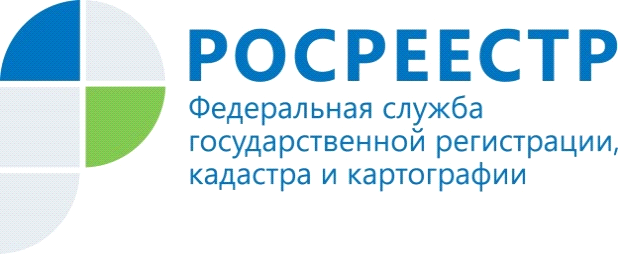 Управление Росреестра по Республике Алтай приглашает присоединиться к официальному сообществу ведомства в социальной сети ВКонтактеУправление Росреестра по Республике Алтай ежедневно размещает публикации и репосты о деятельности и государственных услугах Росреестра в социальной сети ВКонтакте.В официальном сообществе Управления граждане, представители профессиональных сообществ и другие заинтересованные лица получают возможность узнавать последние новости Росреестра, полезную и актуальную информацию о деятельности и госуслугах ведомства в регионе, изменения в законодательстве и разъяснения по актуальным вопросам в сфере земли и недвижимости, а также информацию об интересных событиях и мероприятиях Управления.Вступить в сообщество Управления Росреестра по Республике Алтай в социальной сети ВКонтакте  можно по ссылке: https://vk.com/public204755094.Материал подготовлен Управлением Росреестра по Республике Алтай